       ROTEIRO CAPELA DAS NEVES- SUEGOS ATA BOLAÑO                                                                                       Sábado, 12 de SETEMBRO de 20209:30 h. Saída de Castroverde. Iremos ata a igrexa de Bolaño e alí o autobús achegaranos ata a capela das Neves.10:00 h. Capela das Neves.Desde a capela suabir polas aldeas de O Castelo, Sarceda (Montecubeiro), Carballedo, Pozos (Pena) ata Bolaño.Confirmar asistencia antes do día 5 de SETEMBRO. amigospatrimoniodecastroverde@gmail.com // 659523960 Límite de prazas 24 persoas. Prégase manter todas as medidas de seguridade con respecto á pandemia, exímese de toda responsabildade á Xunta Directiva e Ascociación. O xantar será ao aire libre na Veiga do Olmo ou nos pendellos da feira, segundo estea o tempo.Percorrido de 9 km. Aproximadamente.      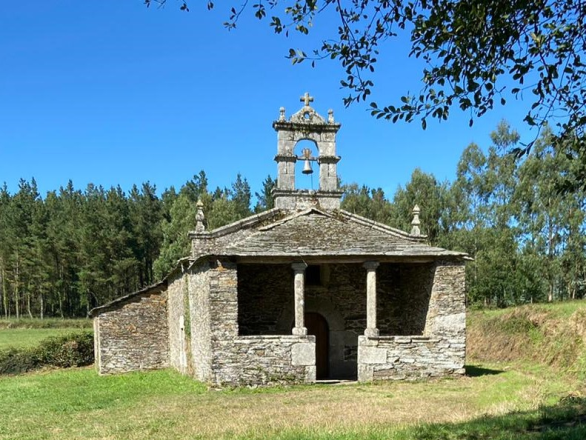 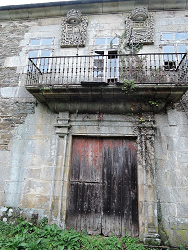 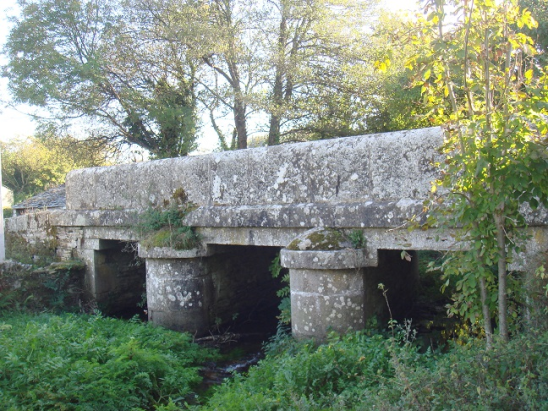 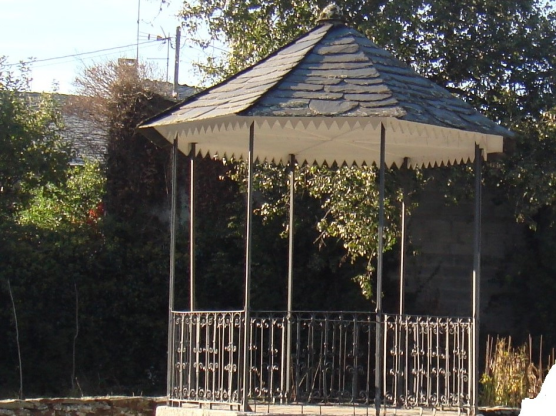 Asociación Amigos do Patrimonio de Castroverde –CIF 27.329.226; Nº Insc. 8993R/ Travesía de Montecubeiro, 38 -27120 CASTROVERDE – Lugo Telf. 659 52 39 60WWW.amigosdopatrimoniodecastroverde.gal/https://www.facebook.com/amigospatrimoniocastroverde/Enderezos electrónico:   amigospatrimoniodecastroverde@gmail.com